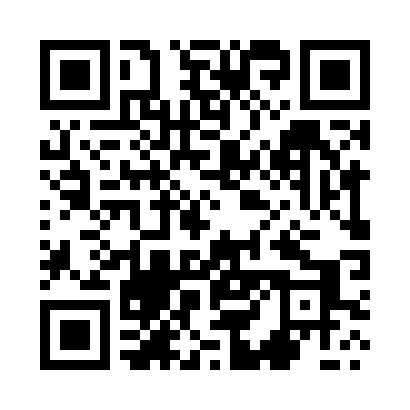 Prayer times for Chylin, PolandWed 1 May 2024 - Fri 31 May 2024High Latitude Method: Angle Based RulePrayer Calculation Method: Muslim World LeagueAsar Calculation Method: HanafiPrayer times provided by https://www.salahtimes.comDateDayFajrSunriseDhuhrAsrMaghribIsha1Wed2:304:5912:245:317:5010:072Thu2:274:5712:245:327:5110:103Fri2:234:5512:245:337:5310:134Sat2:204:5312:235:347:5510:165Sun2:164:5112:235:357:5610:206Mon2:124:5012:235:367:5810:237Tue2:094:4812:235:377:5910:268Wed2:094:4612:235:378:0110:299Thu2:084:4412:235:388:0310:3010Fri2:074:4312:235:398:0410:3111Sat2:074:4112:235:408:0610:3212Sun2:064:4012:235:418:0710:3213Mon2:054:3812:235:428:0910:3314Tue2:054:3712:235:438:1010:3415Wed2:044:3512:235:448:1210:3416Thu2:044:3412:235:458:1310:3517Fri2:034:3212:235:468:1510:3618Sat2:024:3112:235:468:1610:3619Sun2:024:3012:235:478:1710:3720Mon2:014:2812:235:488:1910:3821Tue2:014:2712:235:498:2010:3822Wed2:014:2612:235:508:2210:3923Thu2:004:2512:235:508:2310:3924Fri2:004:2412:245:518:2410:4025Sat1:594:2212:245:528:2610:4126Sun1:594:2112:245:538:2710:4127Mon1:594:2012:245:538:2810:4228Tue1:584:1912:245:548:2910:4229Wed1:584:1812:245:558:3010:4330Thu1:584:1812:245:568:3210:4431Fri1:584:1712:245:568:3310:44